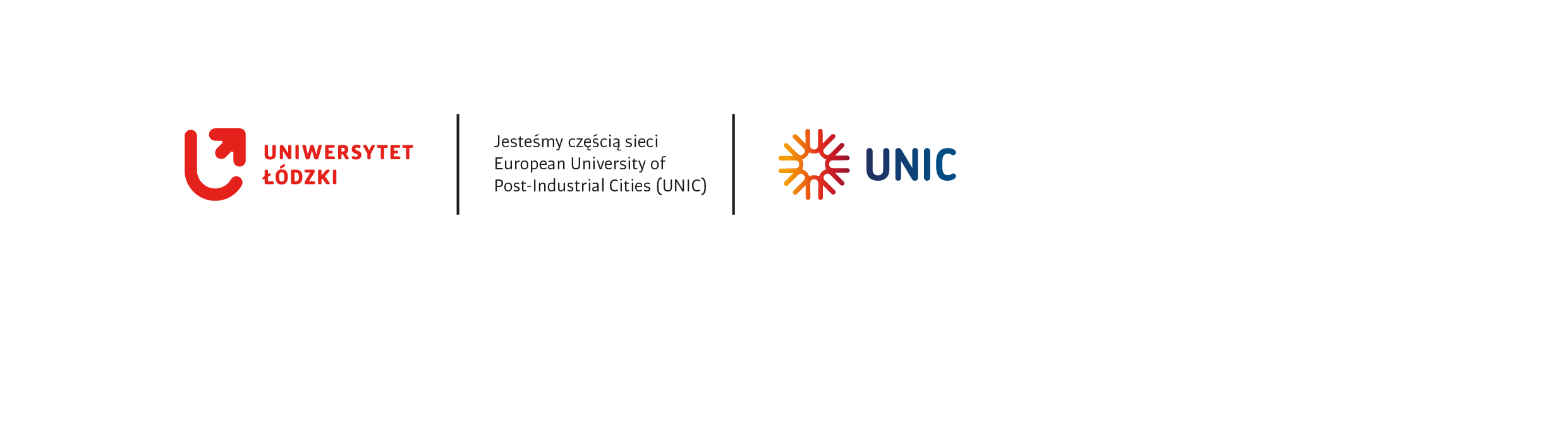 UNIWERSYTET ŁÓDZKIul. Narutowicza 6890-136 ŁódźZAPYTANIE OFERTOWEPrzedmiot zamówienia:Przeprowadzenie badania sprawozdania finansowego za rok obrotowy 2023 oraz 2024 Uniwersytetu Łódzkiego wraz ze sporządzeniem sprawozdania z przeprowadzonego badania (nr post. ZO/4/ZP/2023). Kody CPV: 
79212100-4 – Usługi audytu finansowegoNazwa i adres ZamawiającegoZamawiający: Uniwersytet Łódzki, ul. Narutowicza 68, 90-136 Łódź. Jednostka prowadząca sprawę: Kwestor UŁ – Dział Księgowości UŁ, ul. Narutowicza 68, 90-136 Łódź.Adres strony internetowej prowadzonego postępowania: https://platformazakupowa.pl/pn/uni.lodz Komunikacja między Zamawiającym a Wykonawcą, w tym składanie ofert, odbywa się w formie elektronicznej za pośrednictwem platformazakupowa.pl (zwanej dalej Platformą) dostępnej pod adresem: https://platformazakupowa.pl/pn/uni.lodz Wszelkie zmiany i wyjaśnienia Zapytania ofertowego oraz inne dokumenty zamówienia bezpośrednio związane z postępowaniem o udzielenie zamówienia Zamawiający będzie udostępniał na Platformie. Tryb udzielania zamówieniaZamówienie realizowane będzie zgodnie z art. 2 ust. 1 pkt. 1 ustawy z dnia 11 września 2019 r. Prawo zamówień publicznych (t.j. Dz. U. z 2023 r. poz. 1605 z późn. zm.), zwanej dalej ustawą Pzp. Postępowanie o udzielenie zamówienia prowadzone jest w języku polskim.  Opis przedmiotu zamówieniaPrzedmiotem zamówienia jest usługa przeprowadzenia badania sprawozdania finansowego za rok obrotowy 2023 oraz 2024 Uniwersytetu Łódzkiego wraz ze sporządzeniem sprawozdania z przeprowadzonego badania, zgodnie z obowiązującymi przepisami ustawy o rachunkowości i ustawy o biegłych rewidentach, firmach audytorskich oraz nadzorze publicznym. Szczegółowe informacje na temat przedmiotu zamówienia zawiera Załącznik nr 1 .Zamawiający nie dopuszcza składania ofert częściowych.Podstawy wykluczenia Wykonawcy z postępowania.Zamawiający, na podstawie przepisów art. 7 ust. 1 w związku z art. 7 ust. 9 Ustawy z dnia 13 kwietnia 2022 r. o szczególnych rozwiązaniach w zakresie przeciwdziałania wspierania agresji na Ukrainę oraz służących ochronie bezpieczeństwa narodowego (Dz.U. z 2023 r. poz. 1497) zwanej dalej „Ustawą o szczególnych rozwiązaniach” wykluczy z postępowania:a) Wykonawcę wymienionego w wykazach określonych w rozporządzeniu Rady (WE) nr 765/2006 z dnia 18 maja 2006 r. dotyczącego środków ograniczających w związku z sytuacją na Białorusi i udziałem Białorusi w agresji Rosji wobec Ukrainy (Dz. Urz. UE L 134 z 20.05.2006, str. 1, z późn. zm.3) zwanego dalej „rozporządzeniem 765/2006” i w rozporządzeniu Rady (UE) nr 269/2014 z dnia 17 marca 2014 r. w sprawie środków ograniczających w odniesieniu do działań podważających integralność terytorialną, suwerenność i niezależność Ukrainy lub im zagrażających (Dz. Urz. UE L 78 z 17.03.2014, str. 6, z późn. zm.)  zwanego dalej „rozporządzeniem 269/2014” albo wpisanego na listę na podstawie decyzji w sprawie wpisu na listę rozstrzygającej o zastosowaniu środka, o którym mowa w art. 1 pkt 3 Ustawy o szczególnych rozwiązaniach;b) Wykonawcę, którego beneficjentem rzeczywistym w rozumieniu ustawy z dnia 1 marca 2018 r. o przeciwdziałaniu praniu pieniędzy oraz finansowaniu terroryzmu (Dz. U. z 2023 r. poz. 1124) jest osoba wymieniona w wykazach określonych w rozporządzeniu 765/2006 i rozporządzeniu 269/2014 albo wpisana na listę lub będąca takim beneficjentem rzeczywistym od dnia 24 lutego 2022 r., o ile została wpisana na listę na podstawie decyzji w sprawie wpisu na listę rozstrzygającej o zastosowaniu środka, o którym mowa w art. 1 pkt 3 Ustawy o szczególnych rozwiązaniach;c) Wykonawcę, którego jednostką dominującą w rozumieniu art. 3 ust. 1 pkt 37 ustawy z dnia 29 września 1994 r. o rachunkowości (Dz. U. z 2023 r. poz. 120 z późn. zm.), jest podmiot wymieniony w wykazach określonych w rozporządzeniu 765/2006 i rozporządzeniu 269/2014 albo wpisany na listę lub będący taką jednostką dominującą od dnia 24 lutego 2022 r., o ile został wpisany na listę na podstawie decyzji w sprawie wpisu na listę rozstrzygającej o zastosowaniu środka, o którym mowa w art. 1 pkt 3 Ustawy o szczególnych rozwiązaniach.Na potwierdzenie braku podstaw wykluczenia na podstawie pkt 4.1. Ogłoszenia Zamawiający żąda złożenia wraz z ofertą Oświadczenia, którego wzór stanowi Załącznik nr 3 do zapytania ofertowego.Termin wykonania zamówieniaZamówienie będzie zrealizowane w terminach:od dnia 08.04.2024 r. do dnia 30.04.2024 r. za rok obrotowy 2023,od dnia 07.04.2025 r. do dnia 30.04.2025 r. za rok obrotowy 2024.Warunki udziału w postępowaniuO udzielenie zamówienia mogą ubiegać się  Wykonawcy, którzy:Są wpisani na listę firm audytorskich prowadzoną na podstawie art. 57 ust. 1 ustawy z dnia 11 maja 2017 r. o biegłych rewidentach, firmach audytorskich oraz nadzorze publicznym (Dz. U. z 2023 r. poz. 1015 z późn. zm.) dalej zwaną Ustawą, przez Polską Agencję Nadzoru Audytowego (PANA);Posiadają zawartą umowę ubezpieczenia odpowiedzialności cywilnej w odniesieniu do jednego zdarzenia i wszystkich zdarzeń w okresie ubezpieczenia nie dłuższym niż 12 miesięcy, których skutki są objęte umową ubezpieczenia OC z tytułu wykonywania czynności rewizji finansowej, na kwotę co najmniej równą minimalnej sumy gwarancyjnej określonej w § 3 ust. 1 Rozporządzenia Ministra Rozwoju i Finansów z dnia 7 listopada 2017 r. w sprawie obowiązkowego ubezpieczenia odpowiedzialności cywilnej firmy audytorskiej wynoszącą równowartość w złotych 400 000,00 EURO obliczoną na podstawie § 3 ust. 4 niniejszego Rozporządzenia.   Wykażą się doświadczeniem w wykonaniu, w okresie ostatnich trzech latach przed upływem składania ofert, a jeżeli okres prowadzenia działalności jest krótszy – w tym okresie, co najmniej 2 usług badania sprawozdania finansowego w publicznych szkołach wyższych, o sumie bilansowej o wartości minimum 250.000.000,00 zł każda wraz ze sporządzeniem sprawozdania przeprowadzonych badań oraz załączą dowody, że usługi zostały wykonane należycie przy czym dowodami, o których mowa, są referencje bądź inne dokumenty sporządzone przez podmiot, na rzecz którego usługi zostały wykonane;Dysponują co najmniej 2 osobami zdolnymi do wykonania zamówienia, które będą uczestniczyć w wykonaniu zamówienia, będącymi biegłymi rewidentami wpisanymi do rejestru biegłych rewidentów prowadzonym przez Krajową Radę Biegłych Rewidentów (KRBR) i które uzyskały uprawnienia (wpis do rejestru) co najmniej w terminie 3 lat od daty składania oferty. Informacja o formie w jakiej należy składać dokumenty:Formularz oferty wraz z wymaganymi załącznikami należy sporządzić w postaci elektronicznej i opatrzyć (podpisać), pod rygorem nieważności, kwalifikowanym podpisem elektronicznym lub podpisem zaufanym lub podpisem osobistym osoby uprawnionej do występowania w imieniu Wykonawcy. W przypadku, gdy dokumenty zostały wystawione przez upoważnione podmioty inne niż Wykonawca, jako dokument elektroniczny, Wykonawca przekazuje się ten dokument.Jeżeli dokumenty lub oświadczenia składane w postępowaniu o udzielenie zamówienia zostały sporządzone jako dokument w postaci papierowej i opatrzone własnoręcznym podpisem, wykonawca może sporządzić i przekazać cyfrowe odwzorowanie tego dokumentu lub oświadczenia (np. skan) 
i opatrzyć go kwalifikowanym podpisem elektronicznym, podpisem zaufanym lub podpisem osobistym, poświadczając tym samym jego zgodność z dokumentem w postaci papierowej.Pełnomocnictwo sporządza się, pod rygorem nieważności, w postaci elektronicznej i opatruje kwalifikowanym podpisem elektronicznym, podpisem zaufanym lub podpisem osobistym mocodawcy. W przypadku, gdy Wykonawca dysponuje jedynie pełnomocnictwem w formie papierowej przekazuje się cyfrowe odwzorowanie tego dokumentu opatrzone kwalifikowanym podpisem elektronicznym, podpisem zaufanym lub podpisem osobistym, poświadczające zgodność cyfrowego odwzorowania z dokumentem w postaci papierowej. Poświadczenia zgodności cyfrowego odwzorowania z pełnomocnictwem w postaci papierowej dokonuje mocodawca lub notariusz. Informacje o sposobie komunikowania się Zamawiającego z Wykonawcami oraz przekazywania dokumentów a także wskazanie osób uprawnionych do porozumiewania się z wykonawcamiWszelkie oświadczenia, wnioski, zawiadomienia oraz informacje, przekazywane są w formie elektronicznej za pośrednictwem Platformy i formularza „Wyślij wiadomość” znajdującego się na stronie danego postępowania. Za datę przekazania (wpływu) oświadczeń, wniosków, zawiadomień oraz informacji przyjmuje się datę ich przesłania za pośrednictwem Platformy poprzez klikniecie przycisku „Wyślij wiadomość” po których pojawi się komunikat, że wiadomość została wysłana do zamawiającego.Zamawiający będzie przekazywał wykonawcom informacje w formie elektronicznej za pośrednictwem Platformy. Informacje dotyczące odpowiedzi na pytania, zmiany zapytania, zmiany terminu składania i otwarcia ofert Zamawiający będzie zamieszczał na platformie w sekcji „Komunikaty”. Korespondencja, której zgodnie z obowiązującymi przepisami adresatem jest konkretny wykonawca, będzie przekazywana w formie elektronicznej za pośrednictwem Platformy do konkretnego wykonawcy.Zamawiający, zgodnie z § 11 ust. 2 Rozporządzenia Prezesa Rady Ministrów w sprawie sposobu sporządzania i przekazywania informacji oraz wymagań technicznych dla dokumentów elektronicznych oraz środków komunikacji elektronicznej w postępowaniu o udzielenie zamówienia publicznego lub konkursie (Dz. U. z 2020 r. poz. 2452 dalej: „Rozporządzenie w sprawie użycia środków komunikacji elektronicznej”), określa niezbędne wymagania sprzętowo - aplikacyjne umożliwiające pracę na Platformie tj.:Stały dostęp do sieci Internet o gwarantowanej przepustowości nie mniejszej niż 512 kb/s.Komputer klasy PC lub MAC o następującej konfiguracji: pamięć min. 2 GB Ram, procesor Intel IV 2 GHZ (lub równoważny) lub jego nowsza wersja, jeden z systemów operacyjnych - MS Windows 7, Mac Os x 10 4, Linux, lub ich nowsze wersje.Zainstalowana dowolna przeglądarka internetowa, w przypadku Internet Explorer minimalnie wersja 10 0.Włączona obsługa JavaScript.Zainstalowany program Adobe Acrobat Reader lub inny obsługujący format plików pdf.Platforma działa według standardu przyjętego w komunikacji sieciowej - kodowanie UTF8.Oznaczenie czasu odbioru danych przez platformę zakupową stanowi datę oraz dokładny czas (hh:mm:ss) generowany wg. czasu lokalnego serwera synchronizowanego z zegarem Głównego Urzędu Miar.Wykonawca, przystępując do niniejszego postępowania o udzielenie zamówienia publicznego: akceptuje warunki korzystania z Platformy Zakupowej określone w Regulaminie platformazakupowa.pl dla Użytkowników (Wykonawców) zamieszczonym na stronie internetowej pod linkiem https://platformazakupowa.pl/strona/1-regulamin w zakładce „Regulamin" oraz uznaje go za wiążący,zapoznał i stosuje się do Instrukcji składania ofert/wniosków dostępnej pod linkiem.Zamawiający informuje, że instrukcje korzystania z Platformy dotyczące w szczególności logowania, składania wniosków o wyjaśnienie treści zapytania, składania ofert oraz innych czynności podejmowanych w niniejszym postępowaniu przy użyciu Platformy znajdują się w zakładce „Instrukcje dla Wykonawców" na stronie internetowej pod adresem: https://platformazakupowa.pl/strona/45-instrukcjeZamawiający nie rozpatrzy ofert złożonych w inny sposób niż za pośrednictwem Platformy.  Osobą uprawnioną do kontaktu z Wykonawcami w sprawach dotyczących:opisu przedmiotu zamówienia jest dr Alicja Lefik-Szczepańska – Zastępca Kwestora UŁ,Przeprowadzonej procedury jest mgr Lidia Wacławiak – Specjalista (Dział Zakupów UŁ)Termin związania z ofertąBieg terminu związania z ofertą rozpoczyna się z upływem terminu składania ofert. Wykonawca zostaje związany ofertą przez 30 dni tj. do dnia 10.11.2023 r.  Opis sposobu przygotowania ofertWykonawcy zobowiązani są zapoznać się dokładnie z informacjami zawartymi w zapytaniu i przygotować ofertę zgodnie z wymaganiami określonymi w dokumencie. Oferta powinna być:sporządzona na podstawie załączników niniejszego Zapytania w języku polskim.złożona przy użyciu środków komunikacji elektronicznej – za pośrednictwem Platformy.podpisana kwalifikowanym podpisem elektronicznym lub podpisem zaufanym lub podpisem osobistym przez osobę/osoby upoważnioną/upoważnione.podpisy kwalifikowane wykorzystywane przez Wykonawców do podpisywania wszystkich plików muszą spełniać “Rozporządzenie Parlamentu Europejskiego i Rady w sprawie identyfikacji elektronicznej i usług zaufania w odniesieniu do transakcji elektronicznych na rynku wewnętrznym (eIDAS) (UE) nr 910/2014 - od 1 lipca 2016 roku”. w przypadku wykorzystania formatu podpisu XAdES zewnętrzny, Zamawiający wymaga dołączenia odpowiedniej ilości plików tj. podpisywanych plików z danymi oraz plików XAdES.Wykonawca składa ofertę posiadającą załączone dokumenty:Wypełniony formularz oferty stanowiący Załącznik nr 2 do zapytania ofertowego/umowy.Oświadczenie o niepodleganiu wykluczeniu z niniejszego postępowania na podstawie przepisów art. 7 ust. 1 w związku z art. 7 ust. 9 ustawy z dnia 13 kwietnia 2022 r. o szczególnych rozwiązaniach w zakresie przeciwdziałania wspierania agresji na Ukrainę oraz służących ochronie bezpieczeństwa narodowego (Dz. U. z 2023 r. poz.1497  ) – załącznik nr 3 do zapytania ofertowego.  Dokument potwierdzający wpis na listę firm audytorskich na potwierdzenie spełniania warunku określonego w pkt 6.1) zapytania ofertowego. Dokument potwierdzający, że Wykonawca jest ubezpieczony od odpowiedzialności cywilnej, na potwierdzenie spełniania warunku określone w pkt 6.2) zapytania ofertowego.Wykaz wykonanych usług wraz z dowodami, że usługi zostały wykonanie należycie na potwierdzenie spełniania warunku określonego w pkt 6.3) zapytania ofertowego (Załącznik nr 6 do zapytania ofertowego).Wykaz osób, które będą uczestniczyć w wykonaniu zamówienia wraz z zaświadczeniami potwierdzającymi wpis do rejestru biegłych rewidentów prowadzonego przez Krajową Radę Biegłych Rewidentów na potwierdzenie warunku określonego w pkt 6.4) zapytania ofertowego (Załącznik nr 7 do zapytania ofertowego).Oświadczenie Wykonawcy o braku powiązań kapitałowych i osobowych z zamawiającym – (Załącznik nr 4 do Zapytania ofertowego). Aktualny odpis z właściwego rejestru lub z centralnej ewidencji i informacji o działalności gospodarczej, sporządzonych nie wcześniej niż 3 miesiące przed ich złożeniem, jeżeli odrębne przepisy wymagają wpisu do rejestru lub ewidencji, na potwierdzenie sposobu reprezentacji Wykonawcy.W przypadku składania oświadczeń lub podpisywania jakichkolwiek dokumentów przez pełnomocnika wymagane jest dołączenie do oferty pełnomocnictwa do reprezentowania Wykonawcy w postępowaniu w formie określonej w pkt 7.4) zapytania ofertowego.Postępowanie przy składaniu ofert za pośrednictwem Platformy: Ofertę wraz z wymaganymi w zapytaniu ofertowym dokumentami należy umieścić na Platformie pod adresem https://platformazakupowa.pl/pn/uni.lodz na stronie dotyczącej odpowiedniego postępowania.Po wypełnieniu Formularza składania oferty i załadowaniu wszystkich wymaganych załączników należy kliknąć przycisk „Przejdź do podsumowania”.Za datę przekazania oferty przyjmuje się datę jej przekazania w systemie (platformie) w drugim kroku składania oferty poprzez kliknięcie przycisku „Złóż ofertę” i wyświetlenie się komunikatu, że oferta została zaszyfrowana i złożona.Wykonawca, za pośrednictwem Platformy może przed upływem terminu do składania ofert zmienić lub wycofać ofertę. Wykonawca nie może wycofać oferty i wprowadzić zmian po terminie składania ofert. Szczegółowa instrukcja dla Wykonawców dotycząca złożenia, zmiany i wycofania oferty znajduje się na stronie internetowej pod adresem:  https://platformazakupowa.pl/strona/45-instrukcje W procesie składania oferty na platformy, kwalifikowany podpis elektroniczny, podpis zaufany lub podpis osobisty, Wykonawca może złożyć bezpośrednio na dokumencie, który przesyła do systemu (opcja rekomendowana) oraz dodatkowo dla całego pakietu dokumentów w kroku 2 Formularza składania oferty (po kliknięciu w przycisk Przejdź do podsumowania).Zgodnie z definicją dokumentu elektronicznego z art. 3 ust. 2 Ustawy o informatyzacji działalności podmiotów realizujących zadania publiczne, opatrzenie pliku zawierającego skompresowane dane kwalifikowanym podpisem elektronicznym jest jednoznaczne z podpisaniem oryginału dokumentu, z wyjątkiem kopii poświadczonych odpowiednio przez innego wykonawcę ubiegającego się wspólnie z nim o udzielenie zamówienia, przez podmiot, na którego zdolnościach lub sytuacji polega Wykonawca, albo przez podwykonawcę.Maksymalny rozmiar jednego pliku przesyłanego za pośrednictwem dedykowanych formularzy do: złożenia, zmiany, wycofania oferty wynosi 150 MB natomiast przy komunikacji wielkość pliku to maksymalnie 500 MB.  Wykonawca ubiegając się o udzielenie zamówienia publicznego jest zobowiązany do wypełnienia obowiązku informacyjnego przewidzianego w art. 13 RODO względem osób fizycznych, których dane osobowe dotyczą i od których dane te Wykonawca bezpośrednio pozyskał (będą to w szczególności osoby fizyczne: skierowane do realizacji zamówienia, podwykonawcy, podmioty trzeci, pełnomocnicy, członkowie organów zarządzających). Obowiązek informacyjny wynikający z art. 13 RODO nie będzie miał zastosowania, gdy i w zakresie nie będzie miał zastosowania, gdy i w zakresie, w jakim osoba fizyczna, której dane dotyczą, dysponuje już tymi informacjami (art. 13 ust. 4 RODO). Ponadto Wykonawca zobowiązany jest wypełnić obowiązek informacyjny wynikający z art. 14 RODO względem osób fizycznych, których dane przekazuje Zamawiającemu i których dane pośrednio pozyskał, chyba że ma zastosowanie co najmniej jedno z włączeń, o których mowa w art. 14 ust. 5 RODO. W celu zapewnienia, że Wykonawca wypełnił ww. obowiązki informacyjne oraz ochrony prawnie uzasadnionych interesów osoby trzeciej, której dane zostały przekazane w związku z udziałem Wykonawcy w postępowaniu, Zamawiający zobowiązuje Wykonawcę do złożenia oświadczenia o wypełnieniu przez niego obowiązków informacyjnych przewidzianych w art. 13 lub art. 14 RODO. Oświadczenie o spełnieniu obowiązku informacyjnego jest zawarte w formularzu oferty (Załącznik nr 2 do Zapytania Ofertowego).Miejsce oraz termin składania i otwarcia ofertOfertę wraz z wymaganymi w zapytaniu ofertowym dokumentami należy umieścić na Platformie pod adresem: https://platformazakupowa.pl/pn/uni.lodz na stronie dotyczącej odpowiedniego postępowania do dnia 12.10.2023 r. do godz. 10:00Otwarcie ofert nastąpi w dniu 12.10.2023 r. o godz. 10:15 przy użyciu Platformy. Zamawiający dopuszcza możliwość przedłużenia ostatecznego terminu składania ofert. Opis sposobu obliczania cenyCena podana w ofercie powinna być wyrażona w złotych polskich jako cena brutto z podatkiem VAT (wg obowiązującej stawki) podana z dokładnością do setnych części złotego (dwóch miejsc po przecinku).Nie dopuszcza się podawania ceny w przedziałach kwotowych. Cena określona w ofercie będzie stała tzn. nie ulega zmianie przez okres ważności ofert (związania) oraz okres realizacji (wykonania) przedmiotu zamówienia.Niedopuszczalna jest wycena, z której będzie wynikało, że oferowany przedmiot zamówienia przez Wykonawcę będzie miał cenę zero (0,00 zł).Cena oferty winna obejmować wszystkie koszty związane z wykonaniem przedmiotu zamówienia oraz z warunkami stawianymi przez Zamawiającego z uwzględnieniem upustów i rabatów.Z wybranym wykonawcą zostanie podpisana umowa zgodnie z załącznikiem nr 5 do zapytania ofertowego.W przypadku zmiany urzędowej stawki podatku VAT, Zamawiający dopuszcza możliwość zmiany wartości umowy. Kryterium ocenyNajniższa cena - 100% Zamawiający dokona wyboru najkorzystniejszej oferty spośród Wykonawców, którzy zaproponują najniższą cenę. Informacje dotyczące walut obcych, w jakich mogą być prowadzone rozliczenia między Zamawiającym a WykonawcąZamawiający nie przewiduje możliwości prowadzenia rozliczeń w walutach obcych. Wszelkie rozliczenia finansowane między zamawiającym a Wykonawcą będą prowadzone wyłącznie w złotych polskich, w zaokrągleniu do setnych części złotego (do dwóch miejsc po przecinku).Informacje o formalnościach, jakie powinny zostać dopełnione po wyborze oferty w celu zawarcia umowy.Wybór firmy audytorskiej, która przeprowadzi badanie sprawozdania finansowego, musi  być zatwierdzony przez Radę Uczelni Uniwersytetu Łódzkiego. Z Wykonawcą, którego oferta zostanie wybrana jako oferta z najniższą ceną, po zatwierdzeniu, o którym mowa w pkt. 15.1), zamawiający zawrze umowę, której projekt stanowi Załącznik nr 5 do zapytania ofertowego. Jeżeli wykonawca, którego oferta zostanie wybrana, uchyla się od zawarcia umowy w sprawie zamówienia publicznego, zamawiający może wybrać ofertę z najniższą ceną brutto spośród pozostałych ofert po uprzednim sprawdzeniu czy spełnia ona wszystkie warunki określone w niniejszym ogłoszeniu. W przypadku uchylenia się od zawarcia umowy również i tego wykonawcy Zamawiający może powtarzać czynności sprawdzenia i wyboru oferty w odniesieniu do pozostałych wykonawców aż do momentu zawarcia ważnej umowy. Pkt 15.1) stosuje się.Ponowne złożenie wymaganych oświadczeń i dokumentów, poprawa oczywistych omyłek, wyjaśnienie treści złożonej ofertyZamawiający zastrzega sobie możliwość wzywania wykonawców do złożenia wymaganych przez zamawiającego oświadczeń, dokumentów lub pełnomocnictw (z wyjątkiem załącznika nr 2  do niniejszego zapytania ofertowego) w przypadku, gdy nie zostały złożone lub gdy zostały złożone, ale zawierają błędy lub wady. Złożone na wezwanie zamawiającego oświadczenia, dokumenty lub pełnomocnictwa powinny potwierdzać stan nie później niż na dzień, w którym upłynął termin składania ofert. Niezłożenie oświadczeń, dokumentów lub pełnomocnictw po wezwaniu bez podania przyczyny może skutkować odrzuceniem oferty. Ponadto zamawiający zastrzega sobie możliwość poprawienia w ofercie oczywistych omyłek rachunkowych i pisarskich oraz wezwania do złożenia wyjaśnień dotyczących treści złożonej oferty.Postanowienia końcowe W sprawach nieregulowanych niniejszym zapytaniem mają zastosowanie przepisy Kodeksu Cywilnego. Załącznik nr 1 do Zapytania Ofertowego/UmowyOpis przedmiotu zamówienia Przedmiotem zamówienia jest przeprowadzenie badania sprawozdania finansowego za rok obrotowy 2023 oraz 2024 Uniwersytetu Łódzkiego wraz ze sporządzeniem sprawozdania z przeprowadzonego badania, na które składa się:Wprowadzenie do sprawozdania finansowego. Bilans sporządzony na dzień kończący rok obrotowy 2023 i 2024.Rachunek zysków i strat za rok obrotowy od 01.01.2023 r. do 31.12.2023 r. i 01.01.2024 r. 
do 31.12.2024 r. Zestawienie zmian w kapitale własnym za rok obrotowy od 01.01.2023 r. do 31.12.2023 r. 
i 01.01.2024 r. do 31.12.2024 r. Rachunek przepływów pieniężnych za rok obrotowy od 01.01.2023 r. do 31.12.2023 r. 
i 01.01.2024 r. do 31.12.2024 r.Dodatkowe informacje i objaśnienia oraz udział w inwentaryzacji znaczących składników majątkowych zgodnie z ustawą o rachunkowości z dnia 29.09.1994 r. (t.j. Dz. U. z 2023 poz. 120 z późn. zm.).Badanie ksiąg rachunkowych i dokumentacji finansowo-księgowej (na podstawie których sporządzono sprawozdania za rok 2023 i 2024) pod względem prawidłowości i rzetelności prowadzenia oraz jasności sytuacji majątkowej i finansowej jak również wynik finansowy Uczelni. Sprawozdania za rok 2022 zawierały:bilans sporządzony na dzień 31.12.2022 roku, który po stronie aktywów i pasywów zamknął się sumą 838 073 659,14 złrachunek zysków i strat za rok obrotowy 01.01.2022 r. do 31.12.2022 r. wskazujący zysk netto w wysokości 26 091 283,41 złzestawienie zmian w kapitale własnym za rok obrotowy 01.01.2022 r. do 31.12.2022 r. wykazujące zwiększenie stanu funduszu własnego o kwotę 48 366 554,49 złrachunek przepływów pieniężnych za rok obrotowy 01.01.2022 r. do 31.12.2022 r. wykazujący zmniejszenie stanu środków pieniężnych o kwotę 24 160 882,87 złNa dzień 31.12.2022 r. wystąpiły należności od pozostałych jednostek w kwocie 16 046 963,43 zł.Zobowiązania 239 460 334,09 zł a wartość netto środków trwałych wynosiła 609 210 913,77 zł.W rachunku zysków i strat za okres od 01.01.2022 r. przychody netto ze sprzedaży i zrównane nimi wynosiły 567 573 824,68 zł zaś koszty działalności operacyjnej 584 346 796,21 zł.Sprawozdanie finansowe za rok 2022 było weryfikowane przez Biegłych Rewidentów, otrzymało opinię pozytywną bez zastrzeżeń. Wszelkie niezbędne informacje za rok 2023 i 2024 Zamawiający przekaże Zleceniobiorcy. Uniwersytet Łódzki został utworzony Dekretem z dnia 24 maja 1945 r. (Dz. U. Nr 21 poz. 119) i jest Uniwersytetem – Państwową Szkołą Wyższą w rozumieniu Ustawa z dnia 20.07.2018 r. Prawo o szkolnictwie wyższym i nauce (Dz.U. z 2023 r. poz. 742 z późn. zm.) Uniwersytet posiada osobowość prawną a nadzór sprawuje Minister Nauki i Szkolnictwa Wyższego.Podstawowymi aktami prawnymi regulującymi sprawy związane z finansami Uczelni są:Ustawa z dnia 20 lipca 2018 roku Prawo o szkolnictwie wyższym i nauce (Dz. U. z 2023 poz. 742 z późn. zm.), Ustawa o rachunkowości z dnia 29 września 1994 roku (t.j. Dz. U. 2023 poz. 120 z późn. zm.).Uniwersytet Łódzki prowadzi samodzielną gospodarkę finansową w ramach środków pochodzących z subwencji na utrzymanie potencjału dydaktycznego i badawczego, dotacji budżetowych, przychodów uzyskanych z tytułu odpłatnie prowadzonej działalności oraz wpływów z innych źródeł. Podstawowymi jednostkami organizacyjnymi UŁ są wydziały. W Uniwersytecie Łódzkim jest 13 wydziałów, oprócz wydziałów w uczelni funkcjonują inne jednostki organizacyjne w szczególności ogólnouczelniane (Biblioteka UŁ, Wydawnictwo, Centrum Wychowania Fizycznego i Sportu), międzywydziałowe (Studium Języków Obcych, Studium Wychowania Fizycznego i Sportu ) oraz ośrodki naukowo - badawcze.Podstawowymi zadaniami Uniwersytetu Łódzkiego są:prowadzenie kształcenia na studiach;prowadzenie kształcenia na studiach podyplomowych lub innych formach kształcenia;prowadzenie działalności naukowej, świadczenie usług badawczych oraz transfer wiedzy i technologii do gospodarki;kształcenie i promowanie kadr uczelni;upowszechnianie i pomnażanie osiągnięć nauki i kultury, w tym poprzez gromadzenie i udostępnianie zbiorów bibliotecznych, informacyjnych i archiwalnych;stwarzanie osobom niepełnosprawnym warunków do pełnego udziału w:a/ procesie przyjmowania na uczelnię w celu odbywania kształcenia,b/ kształceniu,c/ prowadzeniu działalności naukowej,stwarzanie warunków do rozwoju kultury fizycznej studentów;działanie na rzecz społeczności lokalnych i regionalnych.W Uniwersytecie Łódzkim w 2022 roku kształciło się łącznie 24 445 studentów, z tego:studia stacjonarne – 18 154 osób (w tym 1 979 obcokrajowców),studia doktoranckie – 298 (w tym 10 obcokrajowców),  na studiach niestacjonarnych  29 osób,studia niestacjonarne – 4 930 osób,studia podyplomowe – 1 063 osoby,szkoły doktorskie – 305 (w tym 30 obcokrajowców) Przeciętna liczba zatrudnionych pracowników w 2022 r. – 3 491,86 osób.   			Załącznik nr 2 do 	Zapytania Ofertowego/UmowyFormularz OfertyWykonawca:Zamawiający: Uniwersytet Łódzki, 30-136 Łódź, ul. Narutowicza 65Przedmiot zamówienia: Przeprowadzenie badania sprawozdania finansowego za rok obrotowy 2023 oraz 2024 Uniwersytetu Łódzkiego wraz ze sporządzeniem sprawozdania z przeprowadzonego badania. Cena oferty w złotych (cena zawiera obowiązujący podatek VAT):Termin płatności faktury: 21 dni po wykonaniu usługi (faktura zostanie zapłacona po zrealizowaniu i zatwierdzeniu przez zamawiającego przedmiotu zamówienia obejmującego dany rok obrotowy).Termin realizacji usługi:Zamówienie będzie realizowane w terminie:od dnia 08.04.2024 r. do dnia 30.04.2024 r. za rok obrotowy 2023od dnia 07.04.2025 r. do dnia 30.04.2025 r. za rok obrotowy 2024. Składający ofertę oświadcza, że:Po zapoznaniu się z warunkami zamówienia przedstawionymi w zapytaniu ofertowym wraz z załącznikami w pełni je akceptuje i nie wnosi do nich zastrzeżeń.W przypadku wybrania mojej oferty zobowiązuje się do zawarcia umowy na realizację przedmiotu zamówienia.Akceptuje 30-dniowy termin związania ofertą liczony od daty ostatecznego terminu składania ofert. Wybór mojej oferty będzie prowadził do powstania u zamawiającego obowiązku podatkowego zgodnie z ustawą z dnia 11 marca 2004 r. o podatku od towarów i usług (Dz. U. z 2023 r. poz. 1570 z późn. zm.) w zakres:…………………………………………………………………………………………………………………………………………………………………(należy wskazać nazwę (rodzaj) towaru lub usługi, których dostawa lub świadczenie będą prowadziły do powstania obowiązku podatkowego)o wartości ………………………………………………………………………………………………………………………………………………………(należy wskazać wartość towaru lub usługi objętego obowiązkiem podatkowym zamawiającego, bez kwoty podatku)przy czym stawka podatku od towaru i usług, która zgodnie z wiedzą wykonawcy, będzie miała zastosowanie wynosi ……………………………………………………………………………………………(wskazać stawkę podatku)UWAGA!:
Punkt 7.4 Wykonawca wypełnia jedynie w przypadku powstawania u Zamawiającego obowiązku podatkowego. Spełnił obowiązek informacyjny wobec osób fizycznych w zakresie udostępnienia ich danych Zamawiającemu oraz jawności tych danych w ramach przepisów Prawo Zamówień Publicznych. Wyraża zgodę na przetwarzanie danych osobowych w zakresie niezbędnym do przeprowadzenia postępowania o zamówienie publiczne zgodnie z ustawą z dnia 10.05.2018 r. o ochronie danych osobowych (Dz. U. z 2019 r. poz. 1781).Dane osobowe przekazane w ofercie oraz załącznikach są przetwarzane i udostępnione Zamawiającemu zgodnie z art. 28 Rozporządzenia Parlamentu Europejskiego i Rady (UE) 2016/679.Spełnił obowiązek informacyjny wobec osób fizycznych w zakresie udostępnienia ich danych Zamawiającemu oraz jawności tych danych w ramach przepisów Prawo Zamówień Publicznych.Oświadczam, że wypełniłem obowiązki informacyjne przewidziane w art. 13 lub art. 14 Rozporządzenia Parlamentu Europejskiego i Rady (UE) 2016/679 z dnia 27 kwietnia 2016 r. w sprawie ochrony osób fizycznych w związku z przetwarzaniem danych osobowych i w sprawie swobodnego przepływu takich danych oraz uchylenia dyrektywy 95/46/WE (ogólne rozporządzenie o ochronie danych) (Dz. Urz. UE L 119 z 04.05.2016, str. 1), dalej „RODO”, wobec osób fizycznych, od których dane osobowe bezpośrednio lub pośrednio pozyskaliśmy w celu ubiegania się o udzielenie zamówienia publicznego w niniejszym postępowaniu. Przyjmuje do wiadomości i akceptuje zapisy poniższej klauzuli informacyjnej RODO:Zgodnie z art. 13 ust. 1 i 2 rozporządzenia Parlamentu Europejskiego i Rady (UE) nr 2016/679 z 27.04.2016 r. w sprawie ochrony osób fizycznych w związku z przetwarzaniem danych osobowych i w sprawie swobodnego przepływu takich danych oraz uchylenia dyrektywy 95/46/WE (ogólne rozporządzenie o ochronie danych) (Dz.Urz. UE. L. z 2016 r. Nr 119, s. 1, ze zm.) – dalej RODO, informujemy, że:Administratorem Pani/Pana danych osobowych jest Uniwersytet Łódzki, ul. Narutowicza 68, 90-136 Łódź.Administrator wyznaczył Inspektora Ochrony Danych, z którym można się kontaktować za pośrednictwem poczty elektronicznej: iod@uni.lodz.pl.Pani/Pana dane osobowe będą przetwarzane w związku z zapytaniem ofertowym na przeprowadzenie badania sprawozdania finansowego za rok obrotowy 2021 oraz 2022 Uniwersytetu Łódzkiego wraz ze sporządzeniem sprawozdania z przeprowadzonego badania, do którego nie mają zastosowania przepisy ustawy z  dn. 11.09.2019 r. Prawo zamówień publicznych zgodnie z jej art. 2 ust. 1 pkt 1), na podstawie: obowiązku prawnego administratora wynikającego z przepisów ustawy z dnia 23.04.1964 r. -  Kodeks cywilny (t.j. Dz. U. z 2023 r. poz.1610) oraz ustawy z dn. 6.09.2001 r. o dostępie do informacji publicznej (t.j. Dz. U. z 2022 r. poz. 902);wyrażonej przez Panią/Pana zgody na przetwarzanie danych osobowych, wykraczających poza niezbędne, np. dodatkowe dane kontaktowe. Zgodę można wycofać w dowolnym momencie bez wpływu na przetwarzanie, które miało miejsce przed jej wycofaniem.Pani/Pana dane mogą być udostępniane podmiotom i osobom upoważnionym do tego na podstawie przepisów prawa oraz stosownych umów zawartych z Uniwersytetem.Pani/Pana dane osobowe będą przetwarzane przez okres niezbędny do realizacji celu określonego w pkt 3, jednak nie dłużej niż przez czas wskazany w Zarządzeniu nr 76 Rektora Uniwersytetu Łódzkiego z dn. 25.05.2011 r. (zm. Zarządzeniem nr 36 Rektora UŁ z dn. 19.12.2016 r.) w sprawie wprowadzenia Instrukcji kancelaryjnej i archiwalnej oraz jednolitego rzeczowego wykazu akt Uniwersytetu Łódzkiego tj. przez czas przechowywania dokumentacji zamówienia wynoszący 5 lat od dnia zakończenia postępowania oraz przez czas przechowywania zawartej umowy wynoszący 10 lat. W związku z przetwarzaniem Pani/Pana danych osobowych posiada Pani/Pan prawo:żądania dostępu do swoich danych osobowych,ich sprostowania (poprawiania), usunięcia lub ograniczenia przetwarzania,zgłoszenia sprzeciwu na przetwarzanie, przy czym przysługuje ono jedynie w sytuacji, jeżeli dalsze przetwarzanie nie jest niezbędne do wywiązania się przez Administratora z obowiązku prawnego i nie występują inne nadrzędne prawne podstawy przetwarzania. wniesienia skargi do organu nadzorczego, którym jest Prezes Urzędu Ochrony Danych Osobowych z siedzibą w Warszawie, ul. Stawki 2.Podanie danych jest dobrowolne, ale niezbędne do udziału w postępowaniu. Podanie dodatkowych danych, których przetwarzanie odbywa się na podstawie zgody jest dobrowolne, a ich niepodanie nie będzie miało wpływu na wybór oferty.									_____________________Kwalifikowany podpis elektroniczny/ podpis zaufany/podpis osobisty Wykonawcy bądź osoby uprawnionej do występowania w jego imieniuZałącznik nr 3 do Zapytania ofertowegoZamawiający:UNIWERSYTET ŁÓDZKI, ul. Narutowicza 68, 90-136 ŁódźWykonawca:Pełna nazwa/firma, adres, w zależności od podmiotu: NIP/PESEL, KRS/CEiDG)reprezentowany przez:Imię, nazwisko, stanowisko/podstawa do reprezentacjiOŚWIADCZENIE WYKONAWCYNa potrzeby prowadzonego przez Uniwersytet Łódzki, 90-136 Łódź, ul. Narutowicza 68 postępowania o udzielenie zamówienia publicznego oświadczam, że nie podlegam wykluczeniu w niniejszym postępowaniu na podstawie przepisów art. 7 ust. 1 w związku z art. 7 ust. 9 Ustawy z dnia 13 kwietnia 2022 r. o szczególnych rozwiązaniach w zakresie przeciwdziałania wspierania agresji na Ukrainę oraz służących ochronie bezpieczeństwa narodowego (Dz.U. z 2023 r. poz.1497)1.OŚWIADCZENIE DOTYCZĄCE PODANYCH INFORMACJI: Oświadczam, że wszystkie informacje podane w powyższym oświadczeniu są aktualne i zgodne z prawdą oraz zostały przedstawione z pełną świadomością konsekwencji wprowadzenia Zamawiającego w błąd przy przedstawianiu informacji.1 Zamawiający, na podstawie przepisów art. 7 ust. 1 w związku z art. 7 ust. 9 Ustawy z dnia 13 kwietnia 2022 r. o szczególnych rozwiązaniach w zakresie przeciwdziałania wspierania agresji na Ukrainę oraz służących ochronie bezpieczeństwa narodowego (Dz.U. z 2023 r. poz.1497) zwanej dalej „Ustawą o szczególnych rozwiązaniach” wykluczy z postępowania: Wykonawcę wymienionego w wykazach określonych w rozporządzeniu Rady (WE) nr 765/2006 z dnia 18 maja 2006 r. dotyczącego środków ograniczających w związku z sytuacją na Białorusi i udziałem Białorusi w agresji Rosji wobec Ukrainy (Dz. Urz. UE L 134 z 20.05.2006, str. 1, z późn. zm.3) zwanego dalej „rozporządzeniem 765/2006” i w rozporządzeniu Rady (UE) nr 269/2014 z dnia 17 marca 2014 r. w sprawie środków ograniczających w odniesieniu do działań podważających integralność terytorialną, suwerenność i niezależność Ukrainy lub im zagrażających (Dz. Urz. UE L 78 z 17.03.2014, str. 6, z późn. zm.)  zwanego dalej „rozporządzeniem 269/2014” albo wpisanego na listę na podstawie decyzji w sprawie wpisu na listę rozstrzygającej o zastosowaniu środka, o którym mowa w art. 1 pkt 3 Ustawy o szczególnych rozwiązaniach;Wykonawcę, którego beneficjentem rzeczywistym w rozumieniu ustawy z dnia 1 marca 2018 r. o przeciwdziałaniu praniu pieniędzy oraz finansowaniu terroryzmu (Dz. U. z 2023 r. poz.1124) jest osoba wymieniona w wykazach określonych w rozporządzeniu 765/2006 i rozporządzeniu 269/2014 albo wpisana na listę lub będąca takim beneficjentem rzeczywistym od dnia 24 lutego 2022 r., o ile została wpisana na listę na podstawie decyzji w sprawie wpisu na listę rozstrzygającej o zastosowaniu środka, o którym mowa w art. 1 pkt 3 Ustawy o szczególnych rozwiązaniach;Wykonawcę, którego jednostką dominującą w rozumieniu art. 3 ust. 1 pkt 37 ustawy z dnia 29 września 1994 r. o rachunkowości (Dz. U. z 2023 r. poz.120 z późn. zm.), jest podmiot wymieniony w wykazach określonych w rozporządzeniu 765/2006 i rozporządzeniu 269/2014 albo wpisany na listę lub będący taką jednostką dominującą od dnia 24 lutego 2022 r., o ile został wpisany na listę na podstawie decyzji w sprawie wpisu na listę rozstrzygającej o zastosowaniu środka, o którym mowa w art. 1 pkt 3 Ustawy o szczególnych rozwiązaniach .Po wypełnieniu plik należy opatrzyć zaufanym, osobistym lub kwalifikowanym podpisem elektronicznym. Nanoszenie jakichkolwiek zmian w treści dokumentu po opatrzeniu ww. podpisem może skutkować naruszeniem integralności podpisu, a w konsekwencji skutkować odrzuceniem oferty.Załącznik nr 4 do Zapytania Ofertowego ...........................................        nazwa WykonawcyOŚWIADCZENIEOświadczam, że spełniam/my opisane w pkt. 6 Zapytania Ofertowego warunki udziału w niniejszym postępowaniu. Oświadczam, że nie jesteśmy podmiotem powiązanym z Zamawiającym osobowo lub kapitałowo. Przez powiązania kapitałowe lub osobowe rozumie się wzajemne powiązania między Zamawiającym lub osobami wykonującymi w imieniu Zamawiającego czynności związane z przygotowaniem 
i przeprowadzeniem procedury wyboru wykonawcy a Wykonawcą, polegające w szczególności na: uczestniczeniu w spółce jako wspólnik spółki cywilnej lub spółki osobowej; posiadaniu co najmniej % udziałów lub akcji;pełnieniu funkcji członka organu nadzorczego lub zarządzającego, prokurenta, pełnomocnika;pozostawaniu w związku małżeńskim, w stosunku pokrewieństwa lub powinowactwa w linii prostej, pokrewieństwa lub powinowactwa w linii bocznej do drugiego stopnia lub w stosunku przysposobienia, opieki lub kurateli.						__________________________________________Kwalifikowany podpis elektroniczny, podpis zaufany lub podpis osobisty upełnomocnionego przedstawiciela Wykonawcy  Załącznik nr 5 do Zapytania OfertowegoUmowa- Projektw dniu ___.___.2023 r. pomiędzy:Uniwersytetem Łódzkim , ul. Narutowicza 68, 90-136 Łódźbędącym podatnikiem VAT, NIP: 724-000-32-45 jako Zleceniodawcą, reprezentowanym przez:___________________________________________________________a firmą______________________________________________________________ jako Zleceniobiorcą, reprezentowaną przez:_______________________________________________________________zawarta została umowa o treści następującej: Umowa została zawarta z Wykonawcą zgodnie z art. 2 ust. 1 pkt 1 Ustawy z dnia 11 września 2019 r. Prawo zamówień publicznych (Dz. U. z 2023 r. poz. 1605 z późn. zm.), zwanej dalej Ustawą Pzp. §1Zleceniodawca zleca w oparciu o Uchwałę Rady Uczelni Uniwersytetu Łódzkiego w Łodzi Nr ___z dnia ___.___.2023 r. w sprawie: wyboru firmy audytorskiej, która przeprowadzi badanie sprawozdania finansowego Uczelni za rok 2023 i 2024, a Zleceniobiorca zobowiązuje się przeprowadzić badanie sprawozdania finansowego wraz ze sporządzeniem sprawozdania z przeprowadzonego badania za okres od 01.01.2023 r. do 31.12.2023 r. oraz od 01.01.2024 r. do 31.12.2024 r. Zamówienie będzie zrealizowane w terminach:od dnia 08.04.2024 r. do dnia 30.04. 2024 r. za rok obrotowy 2023 ,od dnia 07.04.2025 r. do dnia 30.04.2025 r. za rok obrotowy 2024. Szczegółowy opis przedmiotu zamówienia określony jest w załączniku nr 1 do umowy.Badanie sprawozdania finansowego wraz ze sporządzeniem sprawozdania z przeprowadzonego badania zostanie przez Zleceniobiorcę przeprowadzone na tak dobranych próbach ksiąg i dowodów księgowych, aby dokumentacja badania stanowiła wystarczającą podstawę do sformułowania opinii o badanym sprawozdaniu finansowym. Próbki ksiąg i dowodów zostaną dobrane do badania z uwzględnieniem rezultatów przeglądu funkcjonowania u Zleceniodawcy systemów rachunkowości i kontroli wewnętrznej. §2W wyniku realizacji przedmiotu umowy Zleceniobiorca przekaże Zleceniodawcy:sprawozdanie z badania sprawozdania finansowego w formie elektronicznej oraz w formie pisemnej w ilości 3 egzemplarzy, wystąpienie do Kierownictwa Zleceniodawcy zawierające wykaz ewentualnych uchybień w systemie rachunkowości i kontroli wewnętrznej,Sprawozdanie, o którym mowa w ust. 1 będzie w szczególności zawierać stwierdzenia wymagane przepisami art. 83 Ustawy z dnia 11 maja 2017 o biegłych rewidentach, firmach audytorskich oraz nadzorze publicznym. §3W przypadku stwierdzenia, że sprawozdanie z badania jest sporządzona niezgodnie z ustaleniami niniejszej umowy Zleceniodawca może żądać od Zleceniobiorcy, aby sprawozdanie z badania zostało uzupełnione w ciągu 7 dni od daty zgłoszenia zastrzeżeń”. §4Prace wymienione w umowie wykonane zostaną zgodnie z obowiązującymi w tym zakresie przepisami a w szczególności z: Ustawą z dnia 11 maja 2017 r. (Dz. U. z 2023 r. poz. 1015 z późn. zm.) o biegłych rewidentach, firmach audytorskich oraz nadzorze publicznym.Ustawą z dnia 29.09.1994 r. o rachunkowości (tj. Dz. U. z 2023 r. poz. 120 z późn. zm. ).Krajowymi standardami rewizji finansowej, wydanych przez Krajową Radę Biegłych Rewidentów w Polsce.Zasadami określonymi w teorii rachunkowości i powszechną praktyką.§5Zleceniodawca zobowiązuje się: Podać Zleceniobiorcy czasowy harmonogram prac związanych z zamknięciem ksiąg rachunkowych i sporządzenia rocznych sprawozdań finansowych za 2023 i 2024 r. w tym planu inwentaryzacji. Udostępnić badającemu sprawozdanie finansowe, księgi rachunkowe, a także wszelkie inne dokumenty wymagane przez biegłych z chwilą rozpoczęcia badania.Udostępnić biegłemu:a). dokumenty założycielskie i organizacyjne,b). zawarte przez Zleceniodawcę umowy, udzielone gwarancje itp.,c). wszelkie inne dokumenty mające związek z przedmiotem niniejszej umowy oraz udzielić wyczerpujących wyjaśnień i informacji niezbędnych do przeprowadzenia badania.Do składania przedstawicielom Zleceniobiorcy pisemnych oświadczeń w istotnych sprawach związanych z badaniem sprawozdania finansowego.Do współdziałania ze Zleceniobiorcą w celu zapewnienia sprawnego przebiegu wykonania umowy, a w szczególności do:niezwłocznego ustosunkowania się do zastrzeżeń i wątpliwości przedstawicieli Zleceniobiorcy w sprawach prawidłowości przedstawionej do badania wersji sprawozdania finansowego,korygowania zapisów w księgach rachunkowych i sprawozdania finansowego w zakresie, w którym Zleceniobiorca i Zleceniodawca będą przekonani o celowości i zasadności wprowadzenia zmian.Do udzielania przez Kierownictwo potrzebnych informacji o sprawach przygotowywanych do postępowania sądowego i znajdujących się w toku tegoż postępowania.Do złożenia przez kierownictwo badanej jednostki oświadczeń na temat kompletności ujęcia danych w księgach, ujawnienia wszelkich zobowiązań warunkowych oraz zdarzeń rzutujących na rzetelność i prawidłowość sprawozdania finansowego i ksiąg, których drogą badania nie da się ustalić.Zapewnienie nieodpłatnego korzystania z pomocy audytora wewnętrznego jednostki badanej.Do wykonania przez personel Zleceniodawcy pomocniczych czynności, takich jak: powielanie dokumentów, umożliwienie obserwacji inwentaryzacji, przygotowanie i wysyłanie korespondencji, itp. Zapewnienia warunków niezbędnych do przeprowadzenia badania sprawozdania finansowego.§6Zleceniobiorca skieruje do realizacji umowy następujących biegłych rewidentów:a). Panią/Pana _______________________________b). Panią/Pana _______________________________c). Panią/Pana _______________________________ Zleceniobiorca może dokonać zmiany osób (biegłych rewidentów) odpowiedzialnych za realizację przedmiotu zamówienia pod warunkiem, że nowe osoby będą miały co najmniej 3 letnie doświadczenie w pracy biegłego rewidenta. Zmiana, o której mowa powyżej nie wymaga zmiany umowy a jedynie złożenia przez Zleceniobiorcę oświadczenia o zmianie osób realizujących zamówienie wraz z zaświadczeniem potwierdzającym wpis tych osób do rejestru biegłych rewidentów. §7Za wykonanie prac określonych w niniejszej umowie oraz w załączniku nr 1 do umowy, Zleceniodawca zapłaci Zleceniobiorcy cenę umowną w wysokości: _____________ (słownie złotych) w terminie 21 dni po wykonaniu usługi obejmującej dany rok obrotowy i otrzymaniu faktury VAT wystawionej przez Zleceniobiorcę, przy czym: wynagrodzenie za przeprowadzenie badania sprawozdania finansowego wynosi: za rok 2023 _____________________ (słownie złotych),za rok 2024 _____________________ (słownie złotych).W przypadku zmiany urzędowej ceny stawki VAT, Zamawiający dopuszcza możliwość zmiany wynagrodzenia określonego w ust. 1. W takim przypadku,:jeśli stawka podatku VAT wzrośnie, wówczas Zamawiający dopuszcza zmianę wynagrodzenia brutto Wykonawcy. W takim przypadku cena/wynagrodzenie netto pozostanie bez zmian, a cena/wynagrodzenie brutto należne Wykonawcy zmieni się, mając na uwadze wzrost stawki podatku VAT.jeśli stawka podatku VAT zmniejszy się, wówczas Zamawiający dopuszcza zmianę wynagrodzenia brutto Wykonawcy. W takim przypadku cena/wynagrodzenie netto pozostanie bez zmian, a cena/wynagrodzenie brutto należne Wykonawcy zmieni się, mając na uwadze zmniejszenie się stawki podatku VAT.§8W przypadku nieterminowej realizacji umowy Zleceniobiorca zobowiązany jest do zapłacenia kary umownej w wysokości 5% wartości umowy netto przedmiotu zamówienia za każdy dzień zwłoki w jej realizacji. Wysokość kar umownych z tytułu rozwiązania umowy przez Zleceniobiorcę, z przyczyn leżących po stronie Zleceniobiorcy ustala się na 10% wartości netto umowy. Każdy przypadek nienależytego wykonania przez Zleceniobiorcę postanowień zawartych w umowie, ustala się na 10% wartości netto umowy. Zleceniodawca zastrzega sobie możliwość dochodzenia odszkodowania przewyższającego kary umowne wynikające z umowy, do wysokości rzeczywiście poniesionej szkody za niewykonanie lub nienależyte wykonanie postanowień umowy oraz za wyrządzone szkody.Zleceniodawca jest uprawniony do potrącenia naliczonej kary umownej z przysługującego Zleceniobiorcy wynagrodzenia określonego w §7 ust. 1 na co Zleceniobiorca wyraża zgodę.§9Zleceniodawca może odstąpić od umowy:jeżeli Zleceniobiorca nie przystąpi do badania sprawozdania w ciągu 5 dni od terminu rozpoczęcia badania określonego w §1 ust. 1.jeżeli z przebiegu wykonywania umowy przez Zleceniobiorcę wynika w sposób oczywisty, że nie wykona przedmiotu umowy w terminie.W przypadku odstąpienia od umowy przez Zleceniodawcę z przyczyn określonych w ust. 1 Zleceniobiorca zapłaci Zleceniodawcy karę umowną w wysokości 10% wynagrodzenia netto określonego w §7 umowy. W przypadku stwierdzenia, że opinia jest sporządzona niezgodnie z postanowieniami §2 i §4 umowy Zleceniobiorca zobowiązany jest do jej poprawienia w terminie 7 dni od daty zgłoszenia zastrzeżeń.§10Zleceniobiorca zastrzega, że pomimo prawidłowo ustalonej próby, na podstawie której dokonano oceny ksiąg rachunkowych i sprawozdania finansowego, istnieje ryzyko, że pewne nieprawidłowości formalne i merytoryczne ksiąg rachunkowych lub sprawozdania finansowego poza objętą próbą, mogą nie zostać przez biegłego wykryte, za co nie ponosi odpowiedzialności.  §11Zleceniobiorca ma prawo udostępnić rezultaty badania sprawozdania finansowego wyłącznie organom upoważnionym ustawowo do wglądu w tego rodzaju dokumenty. Zleceniobiorca zobowiązany jest do zachowania w tajemnicy faktów i okoliczności poznanych w toku badania.   §12Zleceniobiorca zastrzega sobie prawo autoryzacji sprawozdania finansowego w przypadku jego wykorzystania dla jednostki zewnętrznej nie upoważnionej ustawowo do jej otrzymania w celu publikacji.  §13Wszelkie zmiany umowy wymagają dla jej ważności formy pisemnej.§14Strony oświadczają, że znane są im przepisy prawa dotyczące ochrony danych osobowych w tym w szczególności przepisy rozporządzenia Parlamentu Europejskiego i Rady (UE) 2016/679 z dnia 27 kwietnia 2016 r. w sprawie ochrony osób fizycznych w związku z przetwarzaniem danych osobowych i w sprawie swobodnego przepływu takich danych oraz uchylenia dyrektywy 95/46/WE (ogólne rozporządzenie o ochronie danych), zwane dalej „rozporządzeniem RODO” oraz ustawy z dnia 10 maja 2018 r. o ochronie danych osobowych.Strony udostępniają sobie wzajemnie dane osobowe (dane służbowe) Stron/reprezentantów Stron, oraz osób uczestniczących w wykonaniu umowy, w oparciu o zawarte umowy o pracę bądź umowy cywilnoprawne, których przetwarzanie jest konieczne do celów wynikających z prawnie uzasadnionych interesów administratora, tj. zawarcia i wykonania przedmiotowej umowy, zgodnie z art. 6 ust. 1 lit. b) i f) rozporządzenia RODO.Strony oświadczają, że przekazały osobom, o których mowa w ust. 2 informacje określone w art. 14 rozporządzenia RODO, w związku z czym, na podstawie art. 14 ust. 5 lit. a) rozporządzenia RODO zwalniają się wzajemnie z obowiązków informacyjnych względem tych osób.§15Zamawiający oświadcza, że będzie realizować płatności za faktury z zastosowaniem mechanizmu podzielonej płatności tzw. Split payment.W przypadku, gdy wskazany przez Wykonawcę rachunek bankowy, na który na nastąpić zapłata wynagrodzenia nie widnieje w wykazie podmiotów zarejestrowanych jako podatnicy VAT, niezarejestrowanych oraz wykreślonych i przywróconych do rejestru VAT, Zamawiającemu przysługuje prawo wstrzymania zapłaty wynagrodzenia do czasu uzyskania wpisu tego rachunku bankowego lub rachunku powiązanego z rachunkiem Wykonawcy do przedmiotowego wykazu lub wskazania nowego rachunku bankowego ujawnionego w ww. wykazie. Wstrzymanie zapłaty w przypadku, o którym mowa powyżej nie jest traktowane jako opóźnienie Zamawiającego w zapłacie należnego wynagrodzenia i w takim przypadku nie będą naliczane za ten okres odsetki za opóźnienie w wysokości odsetek ustawowych, jak i uznaje się, że wynagrodzenie nie jest jeszcze należne Wykonawcy w tym okresie.Wykonawca oświadcza, że konto firmowe, na które mają być dokonywane płatności wynikające z niniejszej umowy, jest zgłoszone do Urzędu Skarbowego. Płatności regulowane będą przez Zamawiającego na numer rachunku Wykonawcy zgłoszony do Urzędu Skarbowego i wskazany na fakturze. §16W sprawach nie uregulowanych w niniejszej umowie, mają zastosowanie przepisy Kodeksu Cywilnego oraz pozostałe przepisy polskiego prawa materialnego i procesowego.Spory wynikające z niniejszej umowy rozstrzygać będzie sąd właściwy miejscowo dla Zamawiającego.Zamawiający oświadcza, że jest płatnikiem podatku VAT, posiada NIP 724-000-32-43 i jest  uprawniony do wystawiania i otrzymywania faktur VAT. Jednocześnie Zamawiający upoważnia Wykonawcę do wystawiania faktur VAT bez podpisu Zamawiającego. Zamawiający oświadcza, że posiada status dużego przedsiębiorcy w rozumieniu ustawy z dnia 8 marca 2013 r. o przeciwdziałaniu nadmiernym opóźnieniom w transakcjach handlowych (t.j. Dz.U. z 2023 r. poz. 1790.)§17Niniejszą umowę sporządzono w 2 jednobrzmiących egzemplarzach, po jednym dla każdej ze stron. ________________________________											Załącznik nr 6 do Zapytania Ofertowego              nazwa Wykonawcy	Wykaz co najmniej 2 wykonanych, w okresie ostatnich trzech latach przed upływem składania ofert, a jeżeli okres prowadzenia działalności jest krótszy – w tym okresie, usług badania sprawozdania finansowego w publicznych szkołach wyższych, o sumie bilansowej o wartości minimum 250.000.000,00 zł każda wraz ze sporządzeniem sprawozdania przeprowadzonych badań.Do wykazu należy dołączyć dowody, że usługi zostały wykonane należycie, przy czym dowodami, o których mowa, są referencje bądź inne dokumenty  sporządzone przez podmiot, na rzecz którego usługi zostały wykonane.Kwalifikowany podpis elektroniczny
/podpis zaufany/podpis osobisty Wykonawcy, 
bądź osoby uprawnionej do występowania w jego imieniu_______________________________											Załącznik nr 7 do Zapytania Ofertowego											              nazwa WykonawcyWykaz co najmniej 2 osób zdolnych do wykonania zamówienia, które będą uczestniczyć w wykonaniu zamówienia, będącymi  biegłymi rewidentami wpisanymi do rejestru biegłych rewidentów prowadzanym przez Krajową Radę Biegłych Rewidentów (KRBR) i które uzyskały uprawnienia (wpis do rejestru) co najmniej w terminie 3 lat od daty składania oferty.Do wykazu należy dołączyć zaświadczenia potwierdzające wpis do rejestru biegłych rewidentów prowadzonego przez Krajową Radę Biegłych Rewidentów.Kwalifikowany podpis elektroniczny
/podpis zaufany/podpis osobisty Wykonawcy, 
bądź osoby uprawnionej do występowania w jego imieniuNazwa firmyAdres WykonawcyAdres do korespondencjiNIPREGONNr telefonuE-mailOsoba do kontaktunr wpisu na listę firm audytorskich prowadzoną przez Polską Agencję Nadzoru AudytowegoCena brutto za rok 2023 w złCena brutto za rok 2024 w złCena brutto razem za rok 2023
i 2024 w złSłownie cena brutto razem za rok 2023 i 2024 w złSłownie cena brutto razem za rok 2023 i 2024 w złL.p.Nazwa uczelni wyższejPrzedmiot usługiWartość sumy bilansowejData realizacji L.p.Imię i Nazwisko Nr biegłego rewidentaData wpisu do rejestru biegłych rewidentówFunkcja sprawowana w badaniu (biegły prowadzący/biegły ekspert)biegły rewident (prowadzący)biegły rewidentbiegły rewidentbiegły rewident